Complete a daily water challenge at least 3 times a week according to weight:Weight						Ounces of Water Daily100 pounds					67 ounces110 pounds					74 ounces120 pounds					80 ounces130 pounds					87 ounces140 pounds					94 ounces150 pounds					100 ounces160 pounds					107 ounces170 pounds					114 ounces180 pounds					121 ounces190 pounds					127 ounces200 pounds					134 ounces210 pounds					141 ounces220 pounds					148 ounces230 pounds					154 ounces240 pounds					161 ounces250 pounds					168 ouncesComplete the 30 day Thigh Challenge: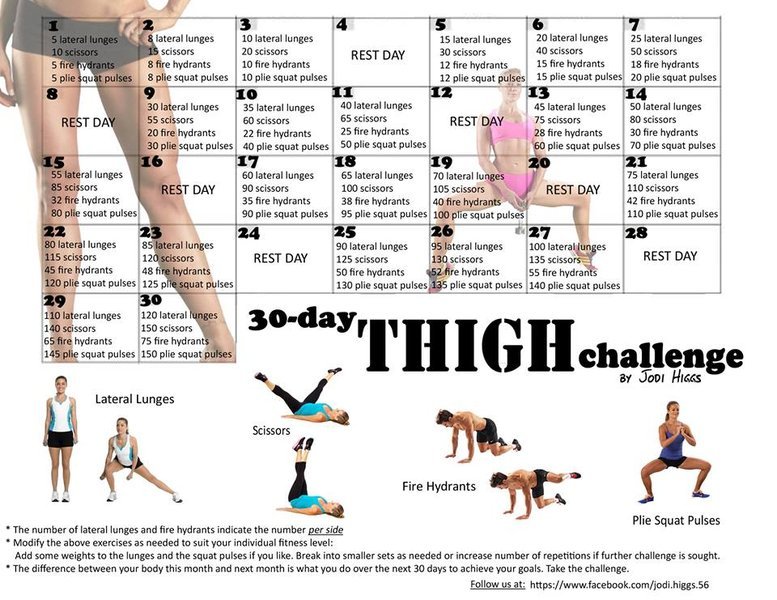 If you have any questions or concerns regarding the challenges, please feel free to schedule a time to talk with me.  I want to help you meet these challenges!